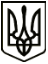 МЕНСЬКА МІСЬКА РАДАВИКОНАВЧИЙ КОМІТЕТ                                                       РІШЕННЯ21 грудня 2021 року	  м. Мена	                       № 394Про затвердження тарифу на послуги лазніВідповідно до статті 28 Закону України «Про місцеве самоврядування в Україні», розглянувши лист директора КП «Менакомунпослуга» Менської міської ради Р.В.Минця про затвердження тарифу на послуги лазні, подані розрахунки вартості послуги, виконавчий комітет Менської міської ради ВИРІШИВ: 1. Встановити з 01 січня 2022 року тарифи на послугу лазні, що надає комунальне підприємство «Менакомунпослуга» Менської міської ради Чернігівської області, - відвідування лазні для однієї особи (одне помивочне місце) в загальному залі лазні з використанням пару за 2 години у розмірі 100,00 грн. Для пенсіонерів, осіб з інвалідністю, ветеранів війни та осіб, які постраждали внаслідок Чорнобильської катастрофи в розмірі 50% її вартості один раз на тиждень, але не більше чотирьох разів на місяць.2. Рішення набирає чинності з моменту його оприлюднення в газеті «Наше слово».3. Визнати таким, що втратило чинність рішення виконавчого комітету Менської міської ради від 27 лютого 2020 року № 28 «Про затвердження вартості послуги лазні».4. Відшкодування різниці в тарифах на послуги лазні у 2022 році здійснювати відповідно до Програми відшкодування втрат КП «Менакомунпослуга» від надання послуг лазні за пільговими тарифами на 2022-2024 роки.5. Контроль за виконанням рішення покласти на заступника міського голови з питань діяльності виконавчих органів ради С.М. Гаєвого.Міський голова	Геннадій ПРИМАКОВ